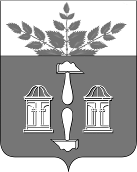 АДМИНИСТРАЦИЯ МУНИЦИПАЛЬНОГО ОБРАЗОВАНИЯ ЩЁКИНСКИЙ РАЙОН ПОСТАНОВЛЕНИЕО внесении изменений в постановление администрации муниципального образования Щекинский район от 17.08.2021 № 8-1025 «Об установлении размера родительской платы за присмотр и уход за детьми в муниципальных образовательных организациях Щекинского района, реализующих образовательные программы дошкольного образования, и об утверждении Положения «О порядке взимания платы с родителей (законных представителей) за присмотр и уход за детьми  в муниципальных образовательных организациях Щекинского района, реализующих образовательные программы дошкольного образования»В соответствии с Федеральным законом от 06.10.2003 № 131-ФЗ «Об общих принципах организации местного самоуправления в Российской Федерации», Федеральным законом от 29.12.2012 № 273-ФЗ «Об образовании в Российской Федерации», указом Губернатора Тульской области от 03.01.2024 №1 «О предоставлении дополнительных мер социальной поддержки отдельным категориям граждан», на основании Устава муниципального образования Щекинский район администрация муниципального образования Щекинский район ПОСТАНОВЛЯЕТ:1. Внести в постановление администрации муниципального образования Щекинский район от 17.08.2021 № 8-1025 «Об установлении размера родительской платы за присмотр и уход за детьми в муниципальных образовательных организациях Щекинского района, реализующих образовательные программы дошкольного образования, и об утверждении Положения «О порядке взимания платы с родителей (законных представителей) за присмотр и уход за детьми  в муниципальных образовательных организациях Щекинского района, реализующих образовательные программы дошкольного образования» (далее – постановление) следующие изменения:1.1. Пункт 2.8. приложения №2 дополнить подпунктом «ж» следующего содержания:«ж) детей, проживающих на территории Щекинского района, лиц, проживающих за пределами Тульской области, включая иностранных граждан, которые направлены в 2024 году пунктом отбора на военную службу по контракту (2 разряда) по Тульской области или военным комиссариатом Тульской области для прохождения военной службы по контракту, заключивших контракт о прохождении военной службы в Вооруженных Силах Российской Федерации сроком на один год и более.».1.2. В подпункте «ж» пункта 3.1. приложения №2 слова «подпункта «е» пункта 2.8.» заменить словами «подпунктов «е», «ж» пункта 2.8.». 2. Настоящее постановление обнародовать путем размещения на официальном Портале муниципального образования Щекинский район и на информационном стенде администрации Щекинского района по адресу: Ленина пл., д. 1, г. Щекино, Тульская область.3. Настоящее постановление вступает в силу со дня официального обнародования и распространяется на правоотношения, возникшие с 03.01.2024.от  13.02.2024№  2-155Глава администрации муниципального образования Щёкинский районА.С. Гамбург